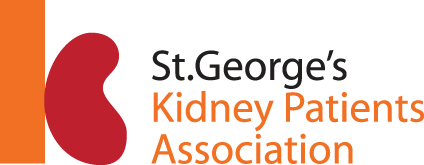 Sponsorship and Gift Aid declaration formIt is very important to complete in legible blocks letters otherwise the tax authorities (HM Revenue & Custom) will reject gift aid claimsName of fundraiserSponsorship and Gift Aid declaration formIt is very important to complete in legible blocks letters otherwise the tax authorities (HM Revenue & Custom) will reject gift aid claimsEmailSponsorship and Gift Aid declaration formIt is very important to complete in legible blocks letters otherwise the tax authorities (HM Revenue & Custom) will reject gift aid claimsTelSponsorship and Gift Aid declaration formIt is very important to complete in legible blocks letters otherwise the tax authorities (HM Revenue & Custom) will reject gift aid claimsName of eventSponsorship and Gift Aid declaration formIt is very important to complete in legible blocks letters otherwise the tax authorities (HM Revenue & Custom) will reject gift aid claimsEvent date Sponsors don’t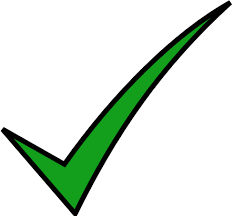  forget to Gift AidIf I have ticked the box headed “Gift Aid”, I confirm that I am a UK Income and/or Capital Gains taxpayer.  I have read this statement and want the above charity to reclaim tax on the donation detailed against my name below, given by me on the date shown.  I understand that I must pay an amount of Income and/or Capital Gain tax in the year at least equal to the amount of tax that all charities and Community Amateur Sports Club I donate to, will reclaim on my gifts for that tax year.  I understand that other taxes such as VAT and Council Tax do not qualify.  I understand the charity will reclaim tax on every £1 that I have given. If I have ticked the box headed “Gift Aid”, I confirm that I am a UK Income and/or Capital Gains taxpayer.  I have read this statement and want the above charity to reclaim tax on the donation detailed against my name below, given by me on the date shown.  I understand that I must pay an amount of Income and/or Capital Gain tax in the year at least equal to the amount of tax that all charities and Community Amateur Sports Club I donate to, will reclaim on my gifts for that tax year.  I understand that other taxes such as VAT and Council Tax do not qualify.  I understand the charity will reclaim tax on every £1 that I have given. If I have ticked the box headed “Gift Aid”, I confirm that I am a UK Income and/or Capital Gains taxpayer.  I have read this statement and want the above charity to reclaim tax on the donation detailed against my name below, given by me on the date shown.  I understand that I must pay an amount of Income and/or Capital Gain tax in the year at least equal to the amount of tax that all charities and Community Amateur Sports Club I donate to, will reclaim on my gifts for that tax year.  I understand that other taxes such as VAT and Council Tax do not qualify.  I understand the charity will reclaim tax on every £1 that I have given. If I have ticked the box headed “Gift Aid”, I confirm that I am a UK Income and/or Capital Gains taxpayer.  I have read this statement and want the above charity to reclaim tax on the donation detailed against my name below, given by me on the date shown.  I understand that I must pay an amount of Income and/or Capital Gain tax in the year at least equal to the amount of tax that all charities and Community Amateur Sports Club I donate to, will reclaim on my gifts for that tax year.  I understand that other taxes such as VAT and Council Tax do not qualify.  I understand the charity will reclaim tax on every £1 that I have given. 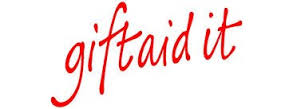 Please help me raise £ ________Please help me raise £ ________Please help me raise £ ________Please help me raise £ ________Sponsor’s full name(first name and surname)Home address (number, Street, town or area)Post codeCash amount£Date paidDate paidGift AidTotal  donations received on this page      Total  donations received on this page      Total  donations received on this page       Sponsors don’t forget to Gift AidIf I have ticked the box headed “Gift Aid”, I confirm that I am a UK Income and/or Capital Gains taxpayer.  I have read this statement and want the above charity to reclaim tax on the donation detailed against my name below, given by me on the date shown.  I understand that I must pay an amount of Income and/or Capital Gain tax in the year at least equal to the amount of tax that all charities and Community Amateur Sports Club I donate to, will reclaim on my gifts for that tax year.  I understand that other taxes such as VAT and Council Tax do not qualify.  I understand the charity will reclaim tax on every £1 that I have given. If I have ticked the box headed “Gift Aid”, I confirm that I am a UK Income and/or Capital Gains taxpayer.  I have read this statement and want the above charity to reclaim tax on the donation detailed against my name below, given by me on the date shown.  I understand that I must pay an amount of Income and/or Capital Gain tax in the year at least equal to the amount of tax that all charities and Community Amateur Sports Club I donate to, will reclaim on my gifts for that tax year.  I understand that other taxes such as VAT and Council Tax do not qualify.  I understand the charity will reclaim tax on every £1 that I have given. If I have ticked the box headed “Gift Aid”, I confirm that I am a UK Income and/or Capital Gains taxpayer.  I have read this statement and want the above charity to reclaim tax on the donation detailed against my name below, given by me on the date shown.  I understand that I must pay an amount of Income and/or Capital Gain tax in the year at least equal to the amount of tax that all charities and Community Amateur Sports Club I donate to, will reclaim on my gifts for that tax year.  I understand that other taxes such as VAT and Council Tax do not qualify.  I understand the charity will reclaim tax on every £1 that I have given. If I have ticked the box headed “Gift Aid”, I confirm that I am a UK Income and/or Capital Gains taxpayer.  I have read this statement and want the above charity to reclaim tax on the donation detailed against my name below, given by me on the date shown.  I understand that I must pay an amount of Income and/or Capital Gain tax in the year at least equal to the amount of tax that all charities and Community Amateur Sports Club I donate to, will reclaim on my gifts for that tax year.  I understand that other taxes such as VAT and Council Tax do not qualify.  I understand the charity will reclaim tax on every £1 that I have given. Please help me raise £ ________Please help me raise £ ________Please help me raise £ ________Please help me raise £ ________Sponsor’s full name(first name and surname)Home address (number, Street, town or area)Post codeCash amount£Date paidDate paidGift AidTotal  donations received on this page      Total  donations received on this page      Total  donations received on this page      